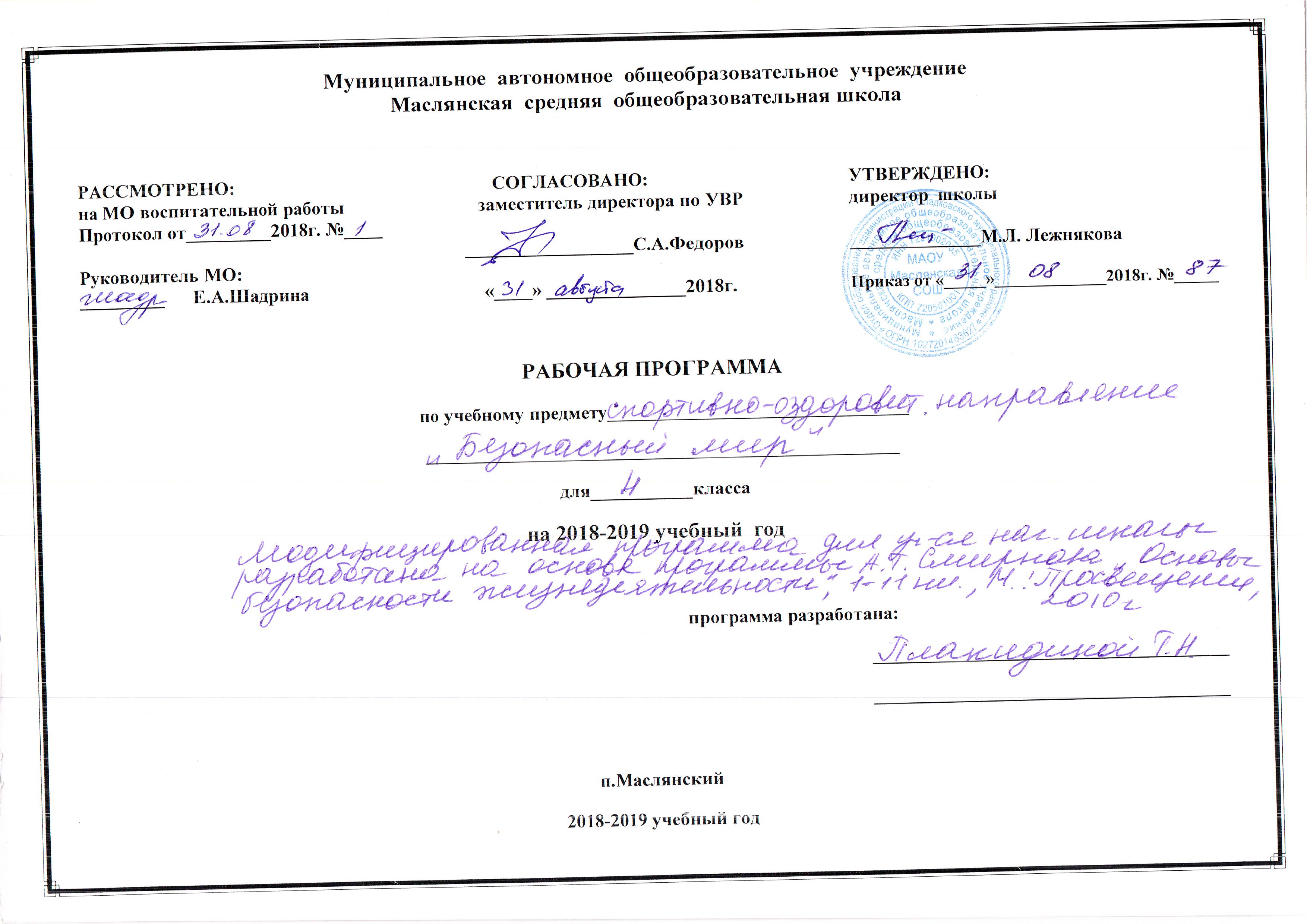 Программа «Безопасный мир» для 4 класса начальной школыПояснительная запискаПрограмма составлена  на основе Закона Российской Федерации «Об образовании» от 29.12.2012 г. №273-ФЗ,  требований  Федеральных законов России «О защите населения и территорий от чрезвычайных ситуаций природного и техногенного характера», «Об охране окружающей природной среды», «О пожарной безопасности», «О безопасности дорожного движения», «О санитарно-эпидемиологическом благополучии населения», «О гражданской обороне» и др., авторской программы «Основы безопасности жизнедеятельности» для учащихся 1-4 классов, разработанной  А.Т. Смирновым, Москва:  «Просвещение» 2010 года, Учебного плана МАОУ  Маслянская СОШ на 2018-2019 учебный год.Программа обеспечена учебными пособиями, рабочими тетрадями (авторы Л. П. Анастасова и др.), методическим пособием (автор В. Я. Сюньков), «О противодействии терроризму», учебно-методическим комплектом «Безопасность дорожного движения» (под общей редакцией П. В. Ижевского), игрой «Азбука пешехода» (под общей редакцией А. Т. Смирнова).Реализация программы позволит:привить учащимся начальные знания, умения и навыки в области безопасности жизни;сформировать у детей научно обоснованную систему понятий основ безопасности жизнедеятельности;выработать необходимые умения и навыки безопасного поведения в повседневной жизни, в случае возникновения различных опасных и чрезвычайных ситуаций. Актуальность программы исходит из того, что сегодня дети ведут себя на улицах, в природе, на водоёмах, в общественных местах неосторожно. В результате происходят дорожно-транспортные происшествия, травмы, угрожающие жизни  детей. Но, исследовав причины проблемы детского . травматизма, можно установить, что не только неосторожное поведение влечёт за собой необратимые последствия, а в большей степени - нежелание выполнять те требования, которые предъявляются к каждому ученику. Немаловажно отметить, что не все дети достаточно информированы и обучены основам безопасности. 
Педагогическая целесообразность определяется возможностью оптимального развития каждого ребенка на основе педагогической поддержки его индивидуальности в условиях специально организованной деятельности, позволяющей ученику, в игровой форме, становиться участником ролевых событий, возможных в транспортной среде, и дающее возможность адекватной самооценки своих действий. В настоящее время систематическое получение знаний по основным вопросам обеспечения безопасности жизнедеятельности начинается лишь в основной школе. Это связано с тем, что базисный учебный план начальной школы не предполагает специализированных учебных дисциплин, выходящих за рамки основных дисциплин начальной школы. В «Пояснительной записке к федеральному базисному учебному плану» говорится: «Учебный предмет „Окружающий мир“ (человек, природа, общество)» изучается с 1 класса по 2 часа в неделю». Учебный предмет является интегрированным. В его содержание дополнительно введены элементы безопасности жизнедеятельности». На основании этого документа подготовлена настоящая программа. В программу включены  знания, расширяющие интегративные возможности базового курса, которые помогают использовать полученные знания в практической деятельности, развивать способности учащихся ориентироваться в окружающей социальной и природной среде. Кроме того, включение дополнительного материала в состав основного курса способствует развитию логических умений сравнивать, определять главное и использовать полученные знания в повседневной жизни. Особое значение имеет необходимость углубления и расширения определенных понятий основного курса, что обусловлено растущим интересом учащихся к умениям действовать в экстремальных ситуациях, развитием самостоятельности при решении социальных и бытовых проблем в сложных жизненных ситуациях. Изучение дополнительного содержания по основам безопасности жизни поможет в формировании и развитии как логических, так и практических умений учащихся. Кроме того, программа предоставляет возможность для более широкой реализации воспитательного аспекта в процессе преподавания данного предмета.Таким образом, предлагаемая программа кружка «Безопасный мир» будет являться звеном не только дополняющим определенные темы основного образовательного компонента «Окружающий мир», но и обеспечит получение глубоких, систематических знаний, умений и навыков по курсу «Основы безопасности жизнедеятельности».Цель: формирование социального опыта школьника, осознание им необходимости уметь применять полученные знания в нестандартной ситуации.Для младшего школьника особенно актуальны следующие способы передачи своего отношения к полученной информации: движение (активное практическое действие, игра как реализация полученных знаний, рисунок) и слово (беседа, рассказ). Эту возможность и предоставляет программа кружка «Безопасный мир».Задачи:развитие у детей чувства ответственности за свое поведение; бережное отношение к своему здоровью и здоровью окружающих; стимулирование у ребенка самостоятельности в принятии решений и выработка умений и навыков безопасного поведения в реальной жизни.Ожидаемые результаты:В ходе реализации содержания программы учащиеся начальных классов должны овладеть не только правилами безопасного поведения в различных ситуациях, но и путями и средствами укрепления здоровья: уметь оказывать первую медицинскую помощь, общаться со сверстниками и взрослыми, знать о значении природного окружения для здоровья человека.Программой предусмотрены обязательные практические занятия:работа с дидактическим материалом (в игровой форме);изучение в реальной обстановке возможных в повседневной жизни опасных ситуаций (например, знакомство с правилами дорожного движения на улицах, площадях и перекрестках, расположенных вблизи школы).Программа построена с учетом уровня подготовки и общего развития учащихся начальной школы по классам обучения и включает в себя основные, наиболее часто встречающиеся опасные ситуации, в которых ребенок может оказаться: дома, на улице, в школе, в природных условиях.Предусмотрено также ознакомление учащихся с такими понятиями, как чрезвычайная и экстремальная ситуация (стихийные бедствия, аварии, экологическая катастрофа) и правилами поведения в случае их возникновения.В зависимости от решения администрации образовательного учреждения данная программа может быть интегрирована в курс «Окружающий мир» либо изучаться как самостоятельный курс «Основы безопасности жизнедеятельности».Отдельные актуальные вопросы безопасности жизнедеятельности могут изучаться факультативно за счет вариативной части базисного учебного плана. Выбор вопросов для изучения определяется администрацией общеобразовательных учреждений регионов самостоятельно.На изучение материала программы предусмотрен 1 ч в неделю в каждом классе. Занятия проводит учитель начальных классов. Преподаватель может самостоятельно перераспределять часы с учетом подготовленности учащихся и условий работы в данном классе. На отдельных занятиях возможно привлечение психологов или муниципальных работников школы (медсестра, фельдшер или врач), а также родителей учащихся, представителей Министерства внутренних дел и МЧС России — спасателей, пожарных и др.Универсальные учебные действияЛичностные УУД:
• развитие личностных, в том числе духовных и физических, качеств, обеспечивающих защищенность жизненно важных интересов личности от внешних и внутренних угроз;
• формирование потребности соблюдать нормы здорового образа жизни, осознанно выполнять правила безопасности жизнедеятельности;
• воспитание ответственного отношения к сохранению окружающей природной среды, личному здоровью как к индивидуальной и общественной ценности.Метапредметные результаты:
• овладение умениями формулировать личные понятия о безопасности; анализироватьпричины возникновения опасных и чрезвычайных ситуаций; обобщать и сравнивать по следствия опасных и чрезвычайных ситуаций; выявлять причинно-следственные связи опасных ситуаций и их влияние на безопасность жизнедеятельности человека;
• овладение обучающимися навыками самостоятельно определять цели и задачи по безопасному поведению в повседневной жизни и в различных опасных и чрезвычайных ситуациях, выбирать средства реализации поставленных целей, оценивать результаты своей деятельности в обеспечении личной безопасности;
• формирование умения воспринимать и перерабатывать информацию, генерировать идеи, моделировать индивидуальные подходы к обеспечению личной безопасности в повседневной жизни и в чрезвычайных ситуациях;
• приобретение опыта самостоятельного поиска, анализа и отбора информации в области безопасности жизнедеятельности с использованием различных источников;
• развитие умения выражать свои мысли и способности слушать собеседника, понимать его точку зрения, признавать право другого человека на иное мнение;
• освоение приемов действий в опасных и чрезвычайных ситуациях природного, техногенного и социального характера;
• формирование умений взаимодействовать с окружающими, выполнять различные социальные роли во время и при ликвидации последствий чрезвычайных ситуаций.Предметные результаты.В познавательной сфере:
-знать об опасных и чрезвычайных ситуациях; о влиянии их последствий на безопасность личности, общества и государства;-о государственной системе обеспечения защиты населения от чрезвычайных ситуаций;-об организации подготовки населения к действиям в условиях опасных и чрезвычайных ситуаций;-о здоровом образе жизни;-об оказании первой медицинской помощи при неотложных состояниях;-о правах и обязанностях граждан в области безопасности жизнедеятельности.В ценностно-ориентационной сфере:
• умения предвидеть возникновение опасных ситуаций по характерным признакам их появления, а также на основе анализа специальной информации, получаемой из различных источников;
• умения применять полученные теоретические знания на практике — принимать обоснованные решения и вырабатывать план действий в конкретной опасной ситуации с учетом реально складывающейся обстановки и индивидуальных возможностей;
• умения анализировать явления и события природного, техногенного и социального характера, выявлять причины их возникновения и возможные последствия, проектировать модели личного безопасного поведения.В коммуникативной сфере:
• умения информировать о результатах своих наблюдений, участвовать в дискуссии, отстаивать свою точку зрения, находить компромиссное решение в различных ситуация.Формы достижения результатовФормы подведения итогов реализации программы:4 класс1. Основы здорового образа жизни1.1.Основные понятия — «здоровье» и «здоровый образ жизни».Понятие здоровья. Факторы, влияющие на него. Основы здорового образа жизни и безопасность человека. Режим дня. Здоровое питание. Профилактика переедания, пищевых отравлений. Инфекционные болезни. Пути передачи инфекционных заболеваний. Профилактика инфекционных заболеваний.1.2.Вредные привычки, их влияние на здоровье. ПрофилактикаКурение и его влияние на состояние здоровья. Алкоголь и его влияние на умственную и физическую работоспособность человека. Профилактика вредных привычек.2.Основы медицинских знаний и оказание первой медицинской помощи2.1.Основные виды травм у детей младшего школьного возраста, первая медицинская помощьОсновные виды травм у детей младшего школьного возраста. Переломы, вывихи и растяжения связок.Когда следует вызывать «скорую помощь» и порядок ее вызова.Кровотечение, первая медицинская помощь. Ушибы, сотрясение мозга, попадание инородных тел в глаз, ухо, нос — первая медицинская помощь.Первая медицинская помощь при укусах насекомых, собак, кошек.Кровотечения из носа — оказание первой медицинской помощи.2.2.Практические занятия по отработке навыков оказания первой медицинской помощиПервая медицинская помощь при наружном кровотечении. Правила обработки ран. Перевязка ран.Оказание первой помощи при ожогах и обморожении.Оказание первой помощи при отравлениях.Первая медицинская помощь при травмах опорно-двигательного аппарата (при травме кисти рук, бедра, колена).3.Опасные ситуации, возникающие в повседневной жизни, правила поведения учащихся3.1.Безопасное поведение в быту (контрольные задания на повторение пройденного в 1—3 классах материала)Опасные шалости и игрушки. Профилактика возможных опасных ситуаций в быту. Опасная высота.3.2.Безопасное поведение на улицах и дорогах (повторение пройденного в 1—3 классах)Безопасность пешеходов при движении по дорогам.Элементы дорог. Дорожная разметка. Правила перехода дорог. Перекрестки. Сигналы, подаваемые водителями транспортных средств.Соблюдение правил движения велосипедистами. Причины дорожно-транспортного травматизма.Государственная инспекция безопасности дорожного движения (ГИБДД).Железнодорожный транспорт, его особенности, безопасное поведение при следовании железнодорожным транспортом, обязанности пассажира.3.3.Безопасное поведение на природеОриентирование на местности. Понятие ориентира. Определение сторон горизонта по компасу, по солнцу, часам и местным предметам.Безопасная переправа через водную преграду. Умение вязать узлы. Костер.Меры пожарной безопасности при разведении костра.3.4.Безопасное поведение на водеОсновные правила поведения на воде, при купании, при отдыхе у воды, при катании на лодке. Способы и средства спасания утопающих. Основные спасательные средства.К концу 4 класса учащиеся должны знать:правила перехода дороги;правила движения на велосипедах;правила безопасного поведения при следовании железнодорожным транспортом;основные правила поведения на воде, при купании, при отдыхе у воды; как ориентироваться на местности;меры пожарной безопасности при разведении костра;когда следует вызывать «скорую помощь» и порядок ее вызова;основные понятия — «здоровье», «здоровый образ жизни», факторы, влияющие на состояние здоровья (курение, алкоголь, токсикомания).К концу 4 класса учащиеся должны уметь:правильно переходить дорогу, перекресток;ориентироваться на местности: определить стороны горизонта по компасу и местным предметам; определить расстояние по карте и по местности. Организовать безопасную переправу через небольшой ручей или канаву, завязать 1—2 вида узлов, развести и погасить костер;вызвать «скорую помощь», оказать первую помощь при порезах и ссадинах, ушибе, небольшом ожоге, при попадании инородного тела в глаз, ухо или нос, при укусе насекомыми, собакой, кошкой, при кровотечении из носа;оказать первую помощь при травме опорно-двигательного аппарата (кисти рук, бедра,)	Календарно – тематическое планирование 4 классМатериально – техническое обеспечение:1.Автоматизированное рабочее место руководителя кружка ( мультимедийное оборудование, аудио аппаратура).2.Учебно- методическая литература.3. Средства программного обучения и контроля знаний. 4.Макеты, муляжи, модели.5.Тренажёры.6.Плакаты, стенды.7.Средства индивидуальной защиты.Методическое обеспечение программы:Разработки занятий  «Безопасный мир».Банк презентаций для проведения занятий.Банк информационно-коммуникационных ресурсов для проведения занятий.Сборник игр и упражнений для проведения тренингов.Макет портфолио обучающегося.Настольная игра по правилам дорожного движения.Набор наглядного материала по ПДД.Костюмы для практических занятий.Список  литературы:1. Бармин А. В. Изучаем правила дорожного движения. - Волгоград: 2011г.
2. Григорьев Д.В. Внеурочная деятельность школьников. Методический конструктор. – М.: 2010.
3. Григорьев Д.В. Программы внеурочной деятельности. Познавательная деятельность. Проблемно-ценностное общение: пособие для учителей общеобразоваельных учреждений /Д. В. Григорьев, П. В. Степанов. - М.: 2011. 
4. Досуговые программы для детей и подростков. Проектирование. Реализация. Экспертиза. /авт. сост. Л.Б. Малыхина и др.- Волгоград: Учитель, 2012. 
5. Дыхательная гимнастика по Стрельниковой. /Авт.-сост.Л.Орлова. - Москва: АСТ; Минск: Харвест, 2006.
6. Жатин С. О. Правила дорожного движения.1-4 классы: занимательные знятия/ авт.-сост С. О. Жатин. - Волгоград: Учитель, 2011. 
7. Духовно - нравственное развитие и воспитание младших школьников: методич. рекомендации; пособие для учителей общеобразоват. учреждений. В 2-х ч. Ч. 1 / ред. А.Я. Данилюка. - М.: Просвещение, 2011. 
8.Козловская Е. А. Методические рекомендации: формирование у детей и подростков навыков безопасного поведения на улицах и дорогах. - М.: Издательский Дом Третий Рим, 2006.
9. Козырева Е. А. Азбука поведения на дороге. Программа обучения дошкольников безопасному поведению на дорогах города, М.: «Центр Пропаганды», 2008. 
10. Методические рекомендации: формирование у детей и подростков навыков безопасного поведения на улицах и дорогах. Для педагогов учреждений дополнительного образования. Москва, 2007. Учебное пособие «Дорожная безопасность» 1,2,3,4 классы. Москва «Третий Рим», 2007. 
11. Старцева О. В. Школа дорожных наук. Методическое пособие в помощь педагогам образовательных учреждений.3-е изд., допол. – М.: ТЦ Сфера, 2012. 
12. Смирнов, Н. К. Здоровьесберегающие образовательные технологии в современной школе / Н. К. Смирнов. – М.: АПК ПРО, 2002.
13. Тошева Л. И. Основы безопасности дорожного движения; 1-4 классы. Мастерская учителя. Учебно-методическое пособие. – М.: ВАКО, 2011.
14. Правила дорожного движения Российской Федерации 
15. Панкратова Е. Дыхание по Стрельниковой. // ФИС. – 2001 г. - №7.
16. Примерные программы начального общего образования: в 2 ч. - М.: Просвещение, 2008. – 2ч. - (Стандарты второго поколения). Ч.1 – программы по русскому языку, литературному чтению, математике, окружающему миру, технологии, рекомендации по организации внеурочной деятельности. Ч. 2. – программы ИЗО, музыке, физкультуре, иностранному языку, ОБЖ.
17. Программа курса «Юные инспектора дорожного движения» для учащихся 1 класса, под редакцией В.А.Горского, Москва, «Просвещение», 2011.
18. Системный проект профилактики безопасного поведения детей на дорогах, профилактики детского дорожно-транспортного травматизма, включая обоснование требований по структуре и связанности её элементов, требований к содержанию деятельности, оснащению и образовательным программам. – М.: 2006. 
19. Эйгель С. И. Словарь дорожных понятий, терминов и знаков / С. И. Эйгель. – М.: Издательство АСТ: ООО «Издательство Астрель», 2004.
Приобретение социальных знанийФормирование ценностного отношения  к собственному здоровьюПолучение опыта самостоятельного общественного действия1 классКоллективная творческая игра, познавательные беседы, тематические экскурсии, познавательные опыты, интеллектуальный конкурс, тренинг, продуктивная игра, аукцион идей, игра-соревнование, творческая мастерская, игровая эстафета, лингвистическая мастерская, интеллектуальный марафон--2 классПознавательные беседы, предметные экскурсии, тренинг, продуктивная игра, аукцион идей, игра-соревнование, творческая мастерская, игровая эстафета, лингвистическая мастерская, интеллектуальный марафонОпыт, эксперименты, познавательные беседы с участием специалистов, интеллектуальный тренинг, исследовательская лаборатория, практикумВыставка рисунков.Участие в интеллектуальных конкурсах на школьном уровне.3 класс3 классПознавательные беседы, предметные экскурсии, тренинг, продуктивная игра, аукцион идей, игра-соревнование, творческая мастерская, игровая эстафета, лингвистическая мастерская, интеллектуальный марафонВиртуальные экспедиции, экскурсии, познавательные беседы с участием специалистов, исследовательская лаборатория, ярмарка новых идей, практикум, литературные пробыКоллективная творческая деятельность, презентации продуктов деятельности; участие в интеллектуальных конкурсах на школьном  и муниципальном уровнях, участие в конференции на школьном и муниципальном уровне.4 класс4 классПознавательные беседы, предметные экскурсии, тренинг, продуктивная игра, аукцион идей, игра-соревнование, творческая мастерская, игровая эстафета, лингвистическая мастерскаяВиртуальные  научные экспедиции, экскурсии, встречи с интересными людьми, опыт, эксперименты, тематические дискуссии, аукцион гипотез, практикумКоллективная творческая деятельность, презентации продуктов деятельности; участие в интеллектуальных конкурсах на муниципальном и региональном уровнях, участие в конференции на школьном и муниципальном уровне, дистанционные интеллектуальные конкурсы, социально ориентированные акцииНаправленияФорма предъявления результатаФорма контроляИнструментдля оценкиПознавательные процессыУмение действовать в экстремальных ситуацияхТестПсихологические тестыКоллективное творчествоКоллективная творческая работаПедагогическое наблюдениеКарта наблюденийСамостоятельная деятельностьЗащита творческих проектовКонференцияКритерии публичного выступления№п/пДатаТемаФормапроведенияКоличествочасов1.Основы здорового образа жизни111.Понятие здоровья. Факторы, влияющие на него.Беседа12.Основы здорового образа жизни и безопасность человека.Презентация13.Режим дня.Выставка рисунков14-5.Здоровое питание. Профилактика переедания, пищевых отравлений.Беседа, видеоролик, просмотр26-7.Инфекционные болезни. Пути передачи инфекционных заболеваний. Профилактика инфекционных заболеваний.Презентация28.Курение и его влияние на состояние здоровья.Презентация19.Алкоголь и его влияние на умственную и физическую работоспособность человека.Презентация110-11.Профилактика вредных привычек.Видеоролик22.Основы медицинских знаний и оказание первой медицинской помощи12-13.Основные виды травм у детей младшего школьного возраста (переломы, вывихи, растяжения связок).Практикум214.Когда следует вызывать скорую помощь и порядок её вызова.Практикум115.Кровотечение, первая медицинская помощь.Презентация116.Ушибы, сотрясение мозга, попадание инородных тел в глаз, ухо, нос – первая медицинская помощь.Беседа, презентация118.Первая помощь при укусах насекомых, собак, кошекПрактикум119.Кровотечение из носа – оказание первой медицинской помощи.Практикум120.Первая медицинская помощь при наружном кровотечении.Презентация121.Правила обработки ран. Перевязка ран.Практикум122.Оказание первой помощи при ожогах и обморожении.Практикум123.Оказание первой помощи при отравлениях.Презентация124.Оказание первой помощи при  травмах опорно – двигательного аппарата ( кисти рук, бедра, колена)Практикум3.Опасные ситуации, возникающие в повседневной жизни, правила поведения учащихся2125.Безопасное поведение в быту. Опасные шалости и игрушки. Опасная высота.Практикум126Безопасность пешеходов при движении по дорогам.Экскурсия27.Элементы дорог, дорожная разметка.Экскурсия28.Правила перехода дорог. Перекрёстки. Соблюдение правил движения велосипедистами. Причины ДТП. ГИБДД.Беседа129.Железнодорожный транспорт, его особенности. Презентация130Безопасное поведение на природе. Ориентирование на местности, понятие ориентира.Экскурсия131.Безопасная переправа через водную преграду.Видеоролик132.Костёр. Меры пожарной безопасности при разведении костра.Практикум133.Безопасность на воде. Основные спасательные средстваПрезентация134.Итоговое занятие.Смотр знаний1